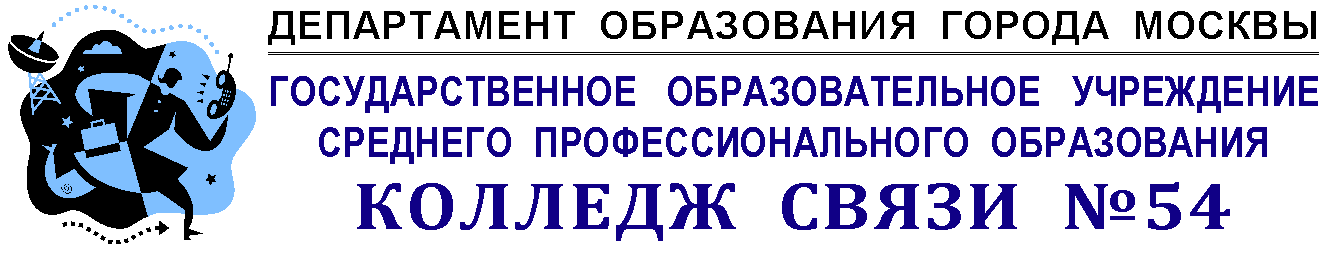 115172, Москва, ул. Б.Каменщики, д. 7; тел., факс: (495) 911-20-77;e-mail: 54@prof.educom.ruОтчет преподавателя Волковой Е.Ю. о проведенной викторине в рамках «Экономической недели», 2012г.Викторина проводилась для групп 3-4 курсов: 1-3ЭКБ9-2, 1-3ЭКБ9-3, 1-4ЭКБ9-1.Экономическая викторина состояла из 4х заданий:I. Money language («язык денег»)- выбрать правильный вариант ответаКаждый правильный ответ - 1балл.Максимальное количество баллов – 9II. Correct use of lend and borrow.- правильно употребить слова lend (давать взаймы) и borrow (занимать)Каждый правильный ответ - 1балл.Максимальное количество баллов – 10III. Money and Banking (деньги и банковские термины)- сопоставить 2 колонки (к слову подобрать его значение)Каждый правильный ответ - 1балл.Максимальное количество баллов – 8IV. Find and circle 15 words-найти и обвести (выписать) 15 слов, относящихся к финансово-экономической деятельностиКаждый правильный ответ - 1балл.Максимальное количество баллов - 15Максимальное количество баллов за все  задания - 42Результаты викторины1-3ЭКБ 9-21 место - Ли Александра (40 баллов)1-3ЭКБ9-32 место – Мищур Виктория (32.5 балла)1-4ЭКБ9-13 место -  Ветошко Оксана (21.5 балла)